Sample Assessment Tasks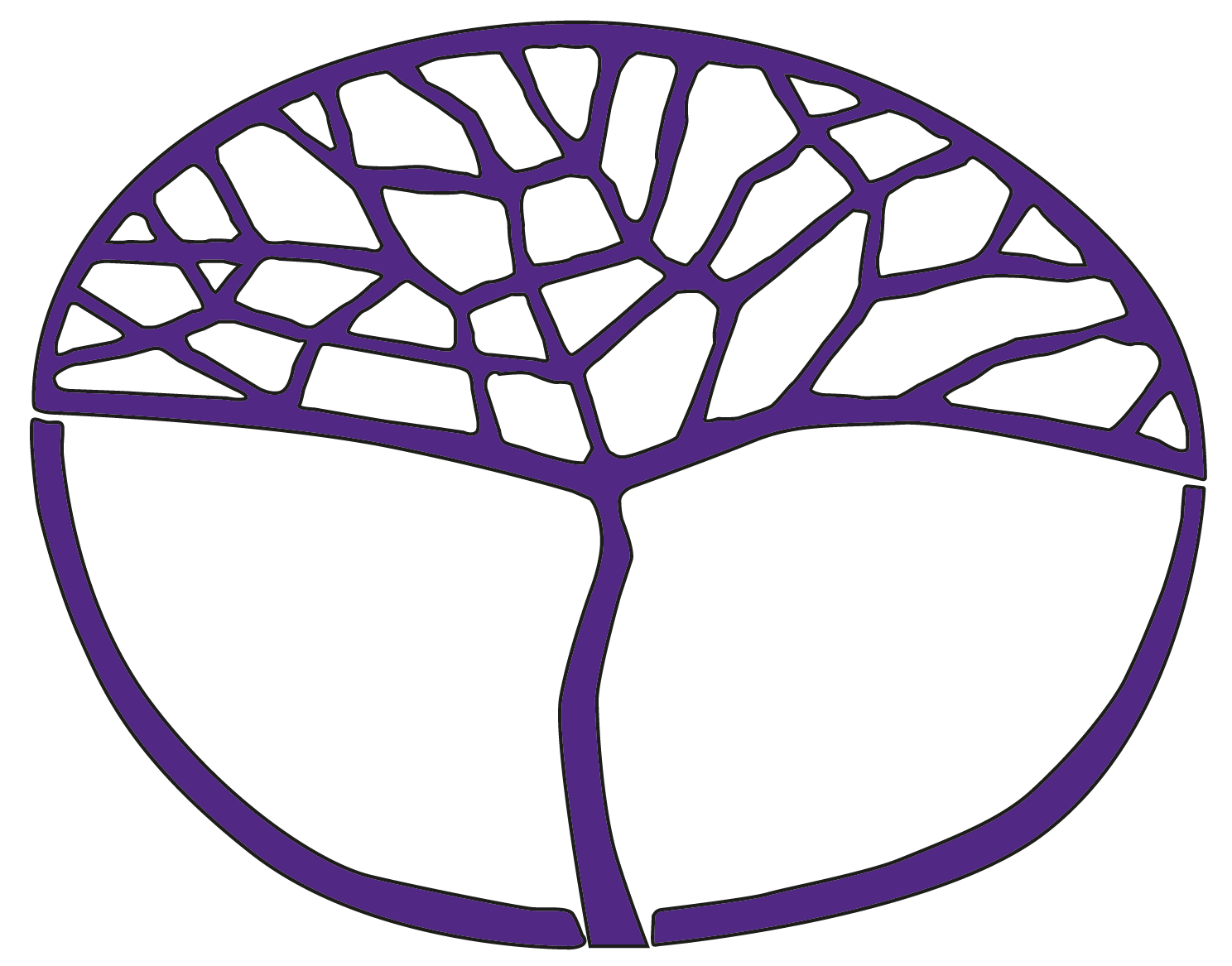 Mathematics EssentialGeneral Year 11Copyright© School Curriculum and Standards Authority, 2014This document – apart from any third party copyright material contained in it – may be freely copied, or communicated on an intranet, for non-commercial purposes in educational institutions, provided that the School Curriculum and Standards Authority is acknowledged as the copyright owner, and that the Authority’s moral rights are not infringed.Copying or communication for any other purpose can be done only within the terms of the Copyright Act 1968 or with prior written permission of the School Curriculum and Standards Authority. Copying or communication of any third party copyright material can be done only within the terms of the Copyright Act 1968 or with permission of the copyright owners.Any content in this document that has been derived from the Australian Curriculum may be used under the terms of the Creative Commons Attribution-NonCommercial 3.0 Australia licenceDisclaimerAny resources such as texts, websites and so on that may be referred to in this document are provided as examples of resources that teachers can use to support their learning programs. Their inclusion does not imply that they are mandatory or that they are the only resources relevant to the course.Sample assessment taskMathematics Essential– General Year 11Task 1 – Unit 1Assessment type: Practical Application ConditionsTime allowed for completion of the task: 1 weekAuthentication interview to be conducted between teacher and student, mid task and at task completionCalculators permittedTask weighting10% of the school mark for this pair of unitsSituationDesigning a Staff Roster for a Small BusinessJane is the new owner of a small sushi bar café and take away restaurant. She has employed the following people to work in the business which is open from 9 am to 5 pm, 7 days a week. Jane has asked you to prepare a weekly staffing roster that incorporates all of the following conditions:SALARY/WAGESKevin: 	The Manager; $52 500 pa plus 10% superannuation for a 40-hour weekCassie: 	The Assistant Manager; $46 850 pa plus 10% superannuation for a 40-hour weekDaniel: 	An 18-year-old casual employee on $17.60 p/hKelsey: 	A 16-year-old casual employee on $14.25 p/hWill: 	A 15-year-old casual employee on $13.65p/hWORKING CONDITIONSOne manager must be working on each of the weekend days and have one weekend day offManagers must have consecutive days off (e.g. Sunday and Monday)Casuals are paid time and a half for Saturdays and double time for SundaysEach casual must receive at least one shift per weekKelsey cannot work on Saturdays and Daniel and Will can only work weekendsTwo of the five employees are needed each weekday to prepare sushi and serve in the busy lunch period (i.e. from 9 am – 2.30 pm) and three employees are needed to do this on the weekends. At least one employee is required to work from 2.30 pm – 5 pm each day cleaning Both managers work until 5 pm on each of their work days cleaning and completing other tasks.Practical Application Task	(36 marks)Prepare a report which presents a weekly roster and an explanation of how the roster meets all of the conditions and is the most cost effective. In your report, indicate how much money Jane should budget for weekly wages and discuss situations that could affect her predicted budget. Show, using appropriate calculations, how one of these situations could affect Jane’s budgeting. Your report on developing the roster should:Include an introduction in which you interpret and describe the task in your own words, including all key information. 	(4 marks)Identify the mathematics you will have to use to complete the task.	(4 marks)Analyse the information and construct a possible roster that incorporates all of the working conditions of the employees.	(8 marks)Apply your mathematical knowledge and strategies to obtain the total wages for the roster.
	(6 marks)Verify and justify the design of your roster. How much Jane should budget for weekly wages? Discuss.	(6 marks)Communicate your task findings. What situations could affect the costing for wages that you have predicted? Show calculations/spreadsheets to support your thinking. Describe how Jane’s budget will be affected by a given situation.	(8 marks)Marking key for sample assessment task 1 – Unit 1Include an introduction in which you interpret and describe the task in your own words, including all key information.Identify the mathematics you will have to use to complete the task.Analyse the information and construct a possible roster that incorporates all of the working conditions of the employees.Apply your mathematical knowledge and strategies to obtain the total wages for the roster.Verify and justify the design of your roster. How much Jane should budget for weekly wages? Discuss.Communicate your task findings. What situations could affect the costing for wages that you have predicted? Show calculations/spreadsheets to support your thinking. Describe how Jane’s budget will be affected by a given situation.Mathematics Essential– General Year 11Task 5 – Unit 2Assessment type: Statistical investigation processConditions:Period allowed for completion of the task: 1 weekConditions: In class, technology and/or calculator permittedMaximum number of marks: 24 marksTask weighting:18% of the school mark for this pair of unitsAre males better drivers?	(24 marks)A student in class has suggested that males are better drivers than females. He went on to say that to be a good driver you need fast reflexes. This promoted some discussion with other students in the class saying the ability to concentrate was also very important. Investigate the statements made above and produce a report that justifies your answer to the question ‘Are males better drivers?’A completed statistical investigation should include:an introduction that outlines the question to be answered and any further questions that could be exploredselection and application of suitable mathematical and graphical techniques you have studied to analyse the provided datainterpretation of your results relating your answer to the original problemcommunication of your results and conclusions in a concise systematic manner. Your investigation report should include the following:Introduction – two or three sentences providing an overview of your investigation.	(3 marks)Numerical and graphical analysischoose various statistical measures you have studied to analyse the data	(5 marks)consider the most appropriate graphs which represent the data provided.	(5 marks)Interpretation of the results of this analysis in relation to the original question	(7 marks)describe any trend and pattern in your data (two to three sentences)state how your data relates to the original problem (two to three sentences)use your knowledge and understanding gained in this unit to explain your results in one paragraph.Conclusion 	(4 marks)Summarise your findings and conclusions in one paragraph.DATAA sample of data from the 2013 Census At School survey is provided below. The data was generated from a random sample of 60 Year 11 and 12 students who provided information on their reaction time using their dominant hand and their concentration activity. Data from: Australian Bureau of Statistics. (2013). [Driver reaction time and concentration activity data]. Retrieved May, 2014, from www.abs.gov.au/websitedbs/CaSHome.nsf/Home/CaSMa06+ARE+MALES+BETTER+DRIVERS#helloUsed under Creative Commons Attribution 2.5 Australia licence.Marking key for sample assessment task 9 – Unit 2Sample assessment task Mathematics Essential– General Year 11Task 6 – Unit 2Assessment type: ResponseConditions:Time for the task: 50 minutesIn class, calculator permittedMarks: 61 marksTask weighting:12% of the school mark for this pair of unitsQuestion 1	(3 marks)The WA Learner's Theory Test is a 32 question multiple-choice test. Katie answered 21 of these questions correctly.What was Katie’s percentage score to the nearest percent?	(2 marks)If the pass mark was 75%, what score will Katie need to achieve next time she sits the test in order to pass?	(1 marks)Question 2	(4 marks)Morrison’s Art Supplies advertises a two week sale on watercolour paint kits. A painting kit with the original price of $79.99 is reduced by 15%. At the end of two weeks, the painting kit still has not sold and it is decided to further discount it by 30% off the reduced price. What is the new selling price of the painting kit?Question 3	(6 marks)A group of 4 friends invested the same amount of money over different time periods and different interest rates of simple interest. Who earned the most in interest and how much more was this than the person who earned the least?Question 4	(4 marks)Tom and Lil were discussing a $2500 painting that was estimated to appreciate in value by 7% pa. Tom calculated the value of the painting after 2 years by finding 114% of the original value. Lil calculated the value of the painting at the end of each year for each of the 2 years to find the final value. Who calculated the correct value and what is it? Use calculations to explain and justify the differences between the thinking of the two friends.Question 5	(17 marks) For most domestic concreting jobs a concrete mix ratio of 1.5 parts cement, 2 parts sand and 4 parts course aggregate is used.What is the ratio of course aggregate to sand in its simplest form?	(2 marks)Express the components of concrete mix as a simplified ratio	(2 marks)What fraction of the sand is the cement?	(2 marks)What percentage of the total mix is cement?	(2 marks)Cement Pro mixed up 1.4 tonne of concrete. How many kilograms of course aggregate did Cement Pro use in the mixture? Round to the most appropriate unit.	(4 marks)An urgent concreting job requires 100 kilograms of concrete. Cement Pro only have 21.3 kg of cement in their warehouse. Could they complete the job? Justify your answer.	(5 marks)Question 6 	(3 marks) The plans of Ruby’s house show a room to be 3.8 m by 4.2 m. On the plan the dimensions of the room measure 19 mm by 21 mm. What is the scale on Ruby’s plan?Question 7 	(3 marks)Draw a line to connect the situation with the correct rate:Question 8	(5 marks)Lemonade was mixed in two glasses.The first glass had 150 mL of lemon juice and 250 mL of water.The second glass had 200 mL of lemon juice and 300 mL of water.Which mixture has the stronger tasting lemonade? Use diagrams and calculations to justify your answer.Question 9	 (8 marks)Use the graph and the following statements to assist Farmer Joe in hiring a shearer.
Statements: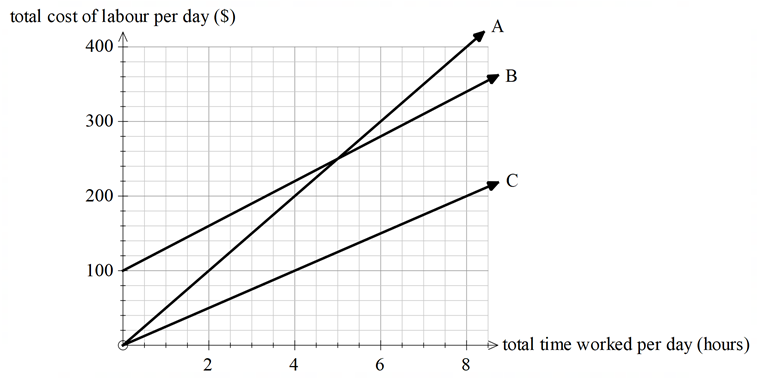 Shorn Sheep charges a callout feeEd Shearin charges $200 per day (8-hour day)Baa-bara Sheepscaping charges $50/hourMatch the shearer to the graph	(2 marks)Baa-Bara Sheepscaping does not have a very good reputation, so Farmer Joe needs to decide between Shorn Sheep or Ed Shearin for one day’s work. How would you advise him?	(2 marks)Baa-Bara Sheepscaping received its bad reputation by overcharging. She charged a farmer $950 to shear 525 sheep. If the owner, Barbara, takes 5 minutes to shear a sheep, how much did she overcharge the farmer?	(4 marks)Question 10	(8 marks)Michael lives in Perth and his cousin Angelo lives 1530 km away in Karratha. Michael decides to drive to Karratha and Angelo decides to drive to Perth. They leave at the same time and travel the same route but in opposite directions.Michael drives at an average speed of 80 km/h and Angelo drives at an average speed of 100 km/h.Will the cousins meet closer to Perth or closer to Karratha? Explain your thinking.	(2 marks)How long will it take Michael to drive from Perth to Karratha?	(2 marks)How far from each town will the two cousins meet?	(4 marks)Marking key for sample assessment task 6 – Unit 2Question 1The WA Learner's Theory Test is a 32 question multiple-choice test. Katie answered 21 of these questions correctly.What was Katie’s percentage score to the nearest percent?If the pass mark was 75%, what score will Katie need to achieve next time she sits the test in order to pass?Question 2Morrison’s Art Supplies advertises a two week sale on watercolour paint kits. A painting kit with the original price of $79.99 is reduced by 15%. At the end of two weeks, the painting kit still has not sold and it is decided to further discount it by 30% off the reduced price. What is the new selling price of the painting kit?Question 3A group of 4 friends invested the same amount of money over different time periods and different interest rates of simple interest. Who earned the most in interest and how much more was this than the person who earned the least?Question 4Tom and Lil were discussing a $2500 painting that was estimated to appreciate in value by 7% pa. Tom calculated the value of the painting after 2 years by finding 114% of the original value. Lil calculated the value of the painting at the end of each year for each of the 2 years to find the final value. Who calculated the correct value and what is it? Use calculations to explain and justify the differences between the thinking of the two friends.Question 5For most domestic concreting jobs a concrete mix ratio of 1.5 parts cement, 2 parts sand and 4 parts course aggregate is used.What is the ratio of course aggregate to sand in its simplest form?Express the components of concrete mix as a simplified ratio	(2 marks)What fraction of the sand is the cement?What percentage of the total mix is cement?Cement Pro mixed up 1.4 tonne of concrete. How many kilograms of course aggregate did Cement Pro use in the mixture? Round to the most appropriate unit.An urgent concreting job requires 100 kilograms of concrete. Cement Pro only have 21.3 kg of cement in their warehouse. Could they complete the job? Justify your answer.Question 6The plans of Ruby’s house show a room to be 3.8 m by 4.2 m. On the plan the dimensions of the room measure 19 mm by 21 mm. What is the scale on Ruby’s plan?Question 7Draw a line to connect the situation with the correct rate:Question 8Lemonade was mixed in two glasses.The first glass had 150 mL of lemon juice and 250 mL of water.The second glass had 200 mL of lemon juice and 300 mL of water.Which mixture has the stronger tasting lemonade? Use diagrams and calculations to justify your answer.Question 9	Use the graph and the following statements to assist Farmer Joe in hiring a shearer.Statements:Shorn Sheep charges a callout feeEd Shearin charges $200 per day (8-hour day)Baa-bara Sheepscaping charges $50/hourMatch the shearer to the graphBaa-Bara Sheepscaping does not have a very good reputation, so Farmer Joe needs to decide between Shorn Sheep or Ed Shearin for one day’s work. How would you advise him?Baa-Bara Sheepscaping received its bad reputation by overcharging. She charged a farmer $950 to shear 525 sheep. If the owner, Barbara, takes 5 minutes to shear a sheep, how much did she overcharge the farmer?Question 10 Michael lives in Perth and his cousin Angelo lives 1530 km away in Karratha. Michael decides to drive to Karratha and Angelo decides to drive to Perth. They leave at the same time and travel the same route but in opposite directions.Michael drives at an average speed of 80 km/h and Angelo drives at an average speed of 100 km/h.Will the cousins meet closer to Perth or closer to Karratha? Explain your thinking.How long will it take Michael to drive from Perth to Karratha?How far from each town will the two cousins meet?DescriptionMarksClearly restates the problem in own words 1Identifies at least two key pieces of information that influence the task2Outlines plan of report1Total/4Sample answerSample answerIn this Practical Application we need to design a staffing roster for a small business owner. The business has 2 full-time staff members and 3 casual staff. The full time staff are on a salary and the casual staff are on a wage that attracts penalty rates for weekend work.Many factors need to be considered when designing a work roster. These factors include giving full-time staff consecutive days off, placing workers with the cheapest wage where the penalty rates are highest and balancing experienced staff members with inexperienced staff during peak times. Budgeting for staff wages is an important part of business success.This report will involve determining weekly wages for all staff, which involves the calculation of overtime and then finding a total for the week’s wages. It will state the amount that Jane needs to budget for wages each week. It will also look at factors that impact the budget including sick leave or holiday leave and provide budgeting and record keeping suggestions for Jane should these conditions occur.In this Practical Application we need to design a staffing roster for a small business owner. The business has 2 full-time staff members and 3 casual staff. The full time staff are on a salary and the casual staff are on a wage that attracts penalty rates for weekend work.Many factors need to be considered when designing a work roster. These factors include giving full-time staff consecutive days off, placing workers with the cheapest wage where the penalty rates are highest and balancing experienced staff members with inexperienced staff during peak times. Budgeting for staff wages is an important part of business success.This report will involve determining weekly wages for all staff, which involves the calculation of overtime and then finding a total for the week’s wages. It will state the amount that Jane needs to budget for wages each week. It will also look at factors that impact the budget including sick leave or holiday leave and provide budgeting and record keeping suggestions for Jane should these conditions occur.DescriptionMarksDescribes in detail the mathematics needed to solve the problem4Describes most of the mathematics needed to solve the problem3Describes some of the mathematics needed to solve the problem2Describes a single part of the mathematics needed to solve the problem1Total/4Sample answerSample answer10% of the Manager and Assistant Manager’s salaries to be calculated in order to find the amount of superannuation Jane would need to contribute for these employees. This would then need to be added to their yearly salary and converted to a weekly amount.A rate of 1.5 and 2 times the hourly wage of the casual workers who have weekend shifts to be applied.Reasoning and problem solving to be utilised in order to prepare a weekly roster that satisfies all the working conditions of the employees.Multiplication and addition required to calculate a predicted weekly amount of wages that Jane would need to budget for.10% of the Manager and Assistant Manager’s salaries to be calculated in order to find the amount of superannuation Jane would need to contribute for these employees. This would then need to be added to their yearly salary and converted to a weekly amount.A rate of 1.5 and 2 times the hourly wage of the casual workers who have weekend shifts to be applied.Reasoning and problem solving to be utilised in order to prepare a weekly roster that satisfies all the working conditions of the employees.Multiplication and addition required to calculate a predicted weekly amount of wages that Jane would need to budget for.DescriptionMarksDemonstrates that managers have two consecutive days off1Demonstrates that managers have one weekend day off1Demonstrates that all casuals get at least one shift1Demonstrates that Kelsey cannot work on Saturdays and Daniel and Will work only on weekends1Demonstrates that two employees work on every weekday1Demonstrates that three employees work on weekends1Demonstrates that the managers work until 5 pm on their work days1The roster is drawn up in an easy to read manner1Total/8Sample answerSample answerDescriptionMarksCorrectly finds 10% of each manager’s wages1Correctly increases the managers’ salaries by 10%1Correctly converts both managers’ salaries to a weekly amount1Correctly calculates penalty rates using time and a half for casual workers1Correctly calculates penalty times using double time for casual workers1Determines the total wages required for a week’s roster1Total/6Sample answerSample answerKevin: 10% of $52 500 = $5250Total salary package is $52 500 + $5250 = $57 750Budget for Kevin $57 750 ÷ 52 = $1110.58 per weekCassie: 10% of $46 850 = $46 850Total salary package is $46 850 + $4685 = $51 535Budget for Cassie $51 535 ÷ 52 = $991.06 per weekDaniel: Weekdays $17.60 p/h Saturdays $17.60 × 1.5 = $26.40Sundays $17.60 × 2 = $35.20 Kelsey: Weekdays $14.25 p/h Saturdays $14.25 × 1.5 = $21.38Sundays $14.25 × 2 = $28.50 Will: Weekdays $13.65p/hSaturdays $13.65 × 1.5 = $20.48Sundays $13.65 × 2 = $27.30 Total wages for the week:Kevin: $1110.58Cassie: $991.06Daniel: 5.5 × $26.40 = $145.20Kelsey: 11 × $14.25 + 5.5 × $28.50 = $313.50Will: 5.5 × $20.48 + 5.5 × $27.30 = $262.79TOTAL: $2823.13Jane must have $2823.13 per week for wagesKevin: 10% of $52 500 = $5250Total salary package is $52 500 + $5250 = $57 750Budget for Kevin $57 750 ÷ 52 = $1110.58 per weekCassie: 10% of $46 850 = $46 850Total salary package is $46 850 + $4685 = $51 535Budget for Cassie $51 535 ÷ 52 = $991.06 per weekDaniel: Weekdays $17.60 p/h Saturdays $17.60 × 1.5 = $26.40Sundays $17.60 × 2 = $35.20 Kelsey: Weekdays $14.25 p/h Saturdays $14.25 × 1.5 = $21.38Sundays $14.25 × 2 = $28.50 Will: Weekdays $13.65p/hSaturdays $13.65 × 1.5 = $20.48Sundays $13.65 × 2 = $27.30 Total wages for the week:Kevin: $1110.58Cassie: $991.06Daniel: 5.5 × $26.40 = $145.20Kelsey: 11 × $14.25 + 5.5 × $28.50 = $313.50Will: 5.5 × $20.48 + 5.5 × $27.30 = $262.79TOTAL: $2823.13Jane must have $2823.13 per week for wagesDescriptionMarksProvides 4 or more valid justifications for the roster design4Provides 3 valid justifications for the roster design3Provides 2 valid justifications for the roster design2Provides 1 valid justifications for the roster design1Subtotal/4Clearly states the total wages and suggests that a reasonable amount of extra money be budgeted for to allow for contingencies2Subtotal/2Total/6Sample answerSample answerKevin and Cassie have to have consecutive days off (Kevin – Sunday, Monday; Cassie – Friday, Saturday) and work only one weekend day. Therefore, the managers cover all shifts on Tuesday, Wednesday and Thursday.Will is the cheapest employee and, therefore, works both weekend days.Daniel can only work weekends and, therefore, must have a Saturday shift as otherwise his wage is very expensive on Sunday.Kelsey is the casual with the most flexibility. She works Monday, Friday and Sunday.Even though Jane needs a total of $2823.13 per week for wages, she should budget about $500 per week more in order to be able to cover changes in the roster. I suggest that Jane should budget $3300 per week.Kevin and Cassie have to have consecutive days off (Kevin – Sunday, Monday; Cassie – Friday, Saturday) and work only one weekend day. Therefore, the managers cover all shifts on Tuesday, Wednesday and Thursday.Will is the cheapest employee and, therefore, works both weekend days.Daniel can only work weekends and, therefore, must have a Saturday shift as otherwise his wage is very expensive on Sunday.Kelsey is the casual with the most flexibility. She works Monday, Friday and Sunday.Even though Jane needs a total of $2823.13 per week for wages, she should budget about $500 per week more in order to be able to cover changes in the roster. I suggest that Jane should budget $3300 per week.DescriptionMarksClearly states at least one factor that influenced the design of the roster. 1States the weekly wages1States the amount the owner should budget for wages1Correctly lists at least two situations that could affect Jane’s budget2Shows detailed calculations as to how and by how much the budget could be affected should a situation arise with staff2Compares the changed budget to the original budget1Total/8Sample answerSample answerThere are many factors to consider when designing a cost efficient budget, including where to place the cheapest staff or the most experienced staff on the roster. With the designed roster, Jane must budget $2823.13 per week for wages. This budget could be affected by a staff member being ill, taking holidays, resigning suddenly or by sudden increases or decreases in trade.For example, if Cassie was ill for the week, her wages would still need to be paid but Jane would also have to pay for a casual to fill Cassie’s shifts. Jane would be best to budget $3300 per week to cover all contingencies.A new possible roster for this scenario (with Kevin not working any of the weekend days, i.e. altered work condition) could be:Note: this roster involves Kevin working on his own until the end of each day for his weekday shifts. Kelsey works the weekday shifts as she is the only employee with any flexibility. Will works all day on Saturday and Sunday as he is the cheapest worker. This necessitates Daniel picking up an extra shift.This wages for this roster would be:Kevin:	$1110.58Cassie:	$991.06 (she still gets paid even though she is ill)Daniel:	Saturdays 5.5 × $26.40 = $145.20	Sundays 5.5 × $35.20= $193.60Will:	Saturdays 8 × $20.48= $163.84	Sundays 8 × $27.30= $218.40Kelsey:	Weekdays 27.5 × $14.25 = $391.88	Saturdays 5.5 × $21.38= $117.59	Sundays 5.5 × $28.50= $156.75TOTAL WAGES FOR REVISED ROSTER $3488.90This is a difference of $665.77. It would be best for Jane to budget approx. $500 per week above the required amount in order to account for circumstances such as illness, holidays or staff resignation. An amount of $500 would allow a stockpile of money to account for any changes. The use of spreadsheets would reduce the workload when designing or changing new rosters.There are many factors to consider when designing a cost efficient budget, including where to place the cheapest staff or the most experienced staff on the roster. With the designed roster, Jane must budget $2823.13 per week for wages. This budget could be affected by a staff member being ill, taking holidays, resigning suddenly or by sudden increases or decreases in trade.For example, if Cassie was ill for the week, her wages would still need to be paid but Jane would also have to pay for a casual to fill Cassie’s shifts. Jane would be best to budget $3300 per week to cover all contingencies.A new possible roster for this scenario (with Kevin not working any of the weekend days, i.e. altered work condition) could be:Note: this roster involves Kevin working on his own until the end of each day for his weekday shifts. Kelsey works the weekday shifts as she is the only employee with any flexibility. Will works all day on Saturday and Sunday as he is the cheapest worker. This necessitates Daniel picking up an extra shift.This wages for this roster would be:Kevin:	$1110.58Cassie:	$991.06 (she still gets paid even though she is ill)Daniel:	Saturdays 5.5 × $26.40 = $145.20	Sundays 5.5 × $35.20= $193.60Will:	Saturdays 8 × $20.48= $163.84	Sundays 8 × $27.30= $218.40Kelsey:	Weekdays 27.5 × $14.25 = $391.88	Saturdays 5.5 × $21.38= $117.59	Sundays 5.5 × $28.50= $156.75TOTAL WAGES FOR REVISED ROSTER $3488.90This is a difference of $665.77. It would be best for Jane to budget approx. $500 per week above the required amount in order to account for circumstances such as illness, holidays or staff resignation. An amount of $500 would allow a stockpile of money to account for any changes. The use of spreadsheets would reduce the workload when designing or changing new rosters.FemaleFemaleFemaleMaleMaleMaleReaction Time (sec)(dominant hand)ConcentrationActivity (secs)Reaction Time (sec)(dominant hand)Concentration
Activity (secs)10.035210.353520.386120.516130.393430.353840.392240.324350.443850.374360.312460.384770.434170.374880.341980.316490.565990.3738100.3444100.3143110.3840110.4533120.5641120.3738130.3756130.3131140.4433140.3452150.3250152.6158160.3141160.3534170.3540170.4491818.6260180.3135190.3547190.3247200.3447200.4237210.9450210.3536220.3228220.3238230.3538230.4143240.3740240.3160250.458250.3236260.4543260.3547270.3434270.330280.3227280.1435290.339290.3641300.6777300.27No DataIntroductionIntroductionAfter being posed the question are male drivers better than female drivers, I have been asked to investigate this statement. Whilst other factors may affect someone’s ability to drive I will use the data provided of reflex and concentration times to try to explore this statement.After being posed the question are male drivers better than female drivers, I have been asked to investigate this statement. Whilst other factors may affect someone’s ability to drive I will use the data provided of reflex and concentration times to try to explore this statement.DescriptionMarksProvides a simple introduction of the question1Restates question in their own words1Mentions reflexes and concentration as two measures of driving ability 1Total/3Numerical analysisNumerical analysisDescriptionMarksCalculates measures of central tendency including mean, median & mode1Calculates mean, median with outliers removed1Calculates range1Calculates standard deviation or inter-quartile range (IQR)1Calculates standard deviation and IQR1Total/5Graphical analysisGraphical analysisBox and Whisker plots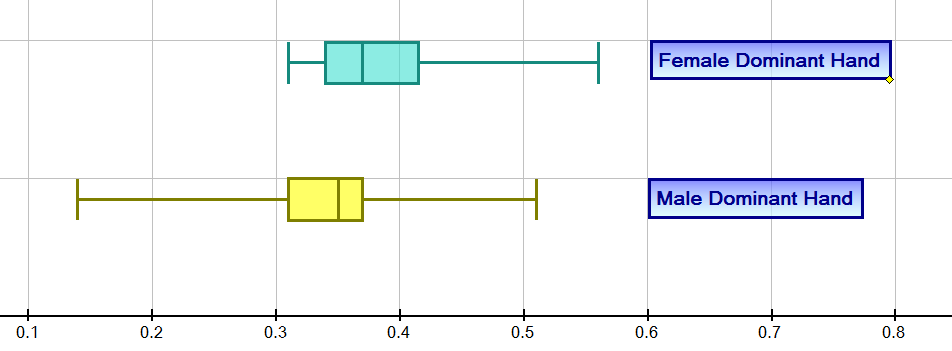 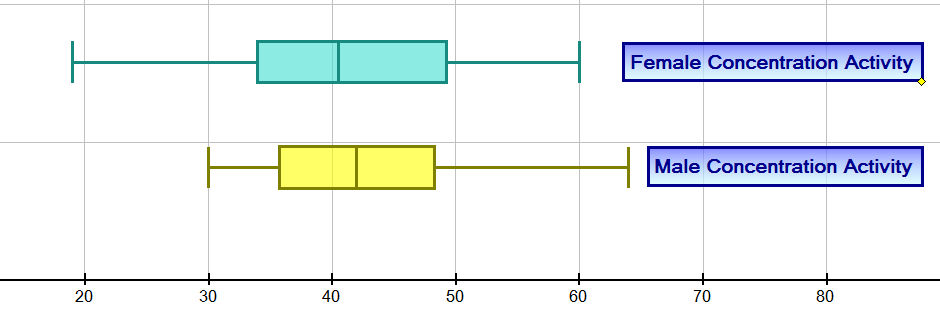 Box and Whisker plotsBack to back stem and leaf plotsBack to back stem and leaf plotsDistributions: Dominant hand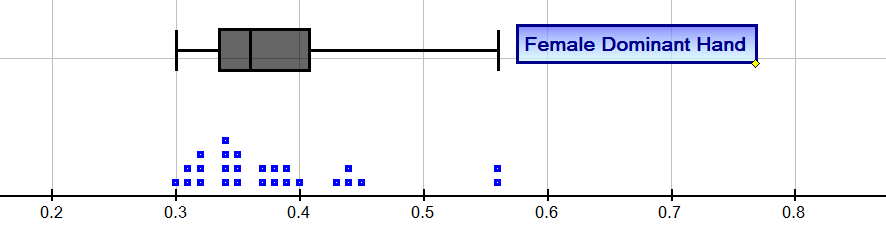 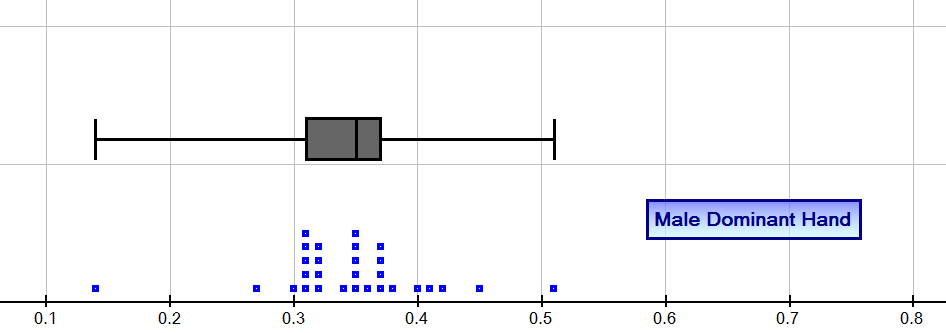 Distribution: Concentration activities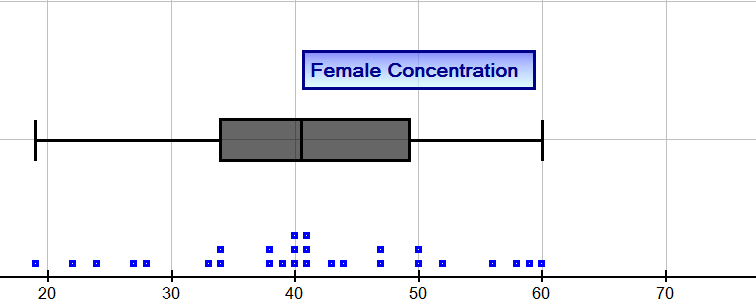 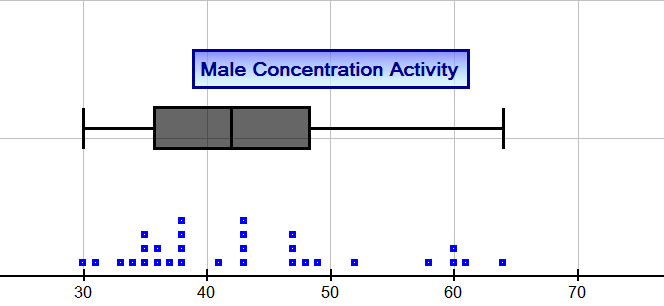 Distributions: Dominant handDistribution: Concentration activitiesDescriptionMarksConstructs simple single graphs1Shows comparative graphs: stem and leaf, histograms or dot frequency 1Uses box and whisker plots to compare male and female attributes1Presents correct graphs, including labelling2Total/5InterpretationInterpretationDiscussion of frequency/proportion, measures of central tendency, removal of outliers and measures of spreadSample interpretation:It is clear from looking at measures of central tendency, such as mean and median, that males performed faster on the reflex activity.Outliers have been removed from six data points as these would have increased the mean and median for female reflexes.Females produced better results on the concentration activity with the mean and median indicating females were faster.The range of scores for males was higher for the reflex activity and higher for females on the concentration activity.The inter-quartile ranges (IQR) are higher for females in both reaction times and also the concentration activity.On the concentration task there was a greater range for the female results which are confirmed by the larger standard deviation compared with the males. The distribution for females is symmetrical but the male distribution indicates a tail of students with larger times indicating a positive skew in the results.Discussion of frequency/proportion, measures of central tendency, removal of outliers and measures of spreadSample interpretation:It is clear from looking at measures of central tendency, such as mean and median, that males performed faster on the reflex activity.Outliers have been removed from six data points as these would have increased the mean and median for female reflexes.Females produced better results on the concentration activity with the mean and median indicating females were faster.The range of scores for males was higher for the reflex activity and higher for females on the concentration activity.The inter-quartile ranges (IQR) are higher for females in both reaction times and also the concentration activity.On the concentration task there was a greater range for the female results which are confirmed by the larger standard deviation compared with the males. The distribution for females is symmetrical but the male distribution indicates a tail of students with larger times indicating a positive skew in the results.DescriptionMarksDiscusses frequency 1Discusses proportion, e.g. median1Discusses removal of outliers and effects on mean, median1Makes comparisons using measures of spread, e.g. range, IQR1Makes comparisons using central tendency measures: mean and median1Discusses clusters of results in the data1Interpretation linked to numerical and graphical data1Total/7ConclusionConclusionShort statement outlining summary of findings Sample conclusion:To summarise, while the mean and median scores were better for males than those for females for the reflex activity, female concentration times were better than males with a cluster of males with slower concentration results and a significant number of females with very good concentration results (with the median being lower than the mean). Reaction times and concentration are important skills for driving but we would need to make a study of other skills or data to answer the question posed. Other skills are important such as general knowledge and adherence to road rules, risk taking behaviour etc. Road accident statistics could also help to answer the question ‘Are males better drivers?’Short statement outlining summary of findings Sample conclusion:To summarise, while the mean and median scores were better for males than those for females for the reflex activity, female concentration times were better than males with a cluster of males with slower concentration results and a significant number of females with very good concentration results (with the median being lower than the mean). Reaction times and concentration are important skills for driving but we would need to make a study of other skills or data to answer the question posed. Other skills are important such as general knowledge and adherence to road rules, risk taking behaviour etc. Road accident statistics could also help to answer the question ‘Are males better drivers?’DescriptionMarksMakes a valid statement about the results1Relates conclusion back to the original question1Proposes that other data should be collected to help answer question1Provides a concise and coherent summary of the analysis1Total/4NameAmountPercentageTime of investmentCaroline$5004.25%2 years, 6 monthsNick$5005%2 yearsMandy$5003.65%33 monthsAdriana$5004.70%2¼ years SituationRate5 m of material cost $2410 L/minLiquid pours out at 600 mL per 5 minutes$4/mThe tap drips 12 mL per hour$4.50/m$1.80 for 45 cm of lace1 mL/5mins5 litres of petrol flows out in 30 seconds$4.80/m0.5 m of wood for $2.257.2 L/hourGraphShearerABCSolutionSolutionPercentage scored =   Rounded score = 66%Percentage scored =   Rounded score = 66%Specific behavioursMarksDetermines the percentage scored1Rounds the percentage1Total/2SolutionSolutionPercentage required to pass is   24Score will be at least 24Percentage required to pass is   24Score will be at least 24Specific behavioursMarksDetermines the required score1Total/1SolutionSolutionDiscount is   Rounded discount = $12New selling price is $79.99 - $12 = $67.99Discount is   Final selling price is $67.99 - $20.40 = $47.59Discount is   Rounded discount = $12New selling price is $79.99 - $12 = $67.99Discount is   Final selling price is $67.99 - $20.40 = $47.59Specific behavioursMarksDetermines the first rounded discount1Determines the new selling price1Determines the second discount on the reduced price1Determines the final selling price1Total/4SolutionSolutionCaroline:  (highest interest earned)Nick:  (lowest interest earned)Mandy:  Adriana: Difference between highest and lowest interest earned is $53.12 - $50 = $3.12Caroline:  (highest interest earned)Nick:  (lowest interest earned)Mandy:  Adriana: Difference between highest and lowest interest earned is $53.12 - $50 = $3.12Specific behavioursMarksShows interest earned for all friends4Determines highest interest1Determines difference between highest and lowest interest1Total/6SolutionSolutionTom: Increased the value of the painting by 14% (double 7%) overallValue of painting after 2 years is 114%  Lil: Increased the value by 7% each yearValue of the painting after 1 year = 1.07  2500 = $2675Value of the painting after 2 years = 1.07  2675 = $2862.25Lil calculated the correct value of $2862.25 as the increase in value was 7% pa (per year). The value at the end of the first year became the new value for the increase in the second year.Tom: Increased the value of the painting by 14% (double 7%) overallValue of painting after 2 years is 114%  Lil: Increased the value by 7% each yearValue of the painting after 1 year = 1.07  2500 = $2675Value of the painting after 2 years = 1.07  2675 = $2862.25Lil calculated the correct value of $2862.25 as the increase in value was 7% pa (per year). The value at the end of the first year became the new value for the increase in the second year.Specific behavioursMarksShows Tom’s thinking with calculations1Shows Lil’s thinking with calculations1States the correct value of the painting after 2 years1Justifies the reason for the value1Total/4SolutionSolutionRatio is 4 : 2 = 2 : 1Ratio is 4 : 2 = 2 : 1Specific behavioursMarksDetermines the ratio1Simplifies the ratio1Total/2SolutionSolutionRatio is 1.5 : 2 : 4 = 3 : 4 : 8Ratio is 1.5 : 2 : 4 = 3 : 4 : 8Specific behavioursMarksDetermines the ratio of the components1Simplifies the ratio1Total/2SolutionSolution  =    =  Specific behavioursMarksDetermines the fraction1Simplifies the fraction1Total/2SolutionSolution   = 33.33%   = 33.33%Specific behavioursMarksDetermines the total parts of the mix1Determines the percentage that is cement1Total/2SolutionSolutionRatio of 1.5 :2 : 4 has 7.5 partsOne part is  = 0.187 tonneCourse aggregate  is therefore  4  = 0.747 tonneRounded to the most appropriate unit is 747 kgRatio of 1.5 :2 : 4 has 7.5 partsOne part is  = 0.187 tonneCourse aggregate  is therefore  4  = 0.747 tonneRounded to the most appropriate unit is 747 kgSpecific behavioursMarksDetermines number of tonnes or kilograms in one part of concrete1Determines number of kilograms for course aggregate1Converts tonnes to kilograms1Rounds appropriately throughout problem1Total/4SolutionSolutionRatio in concrete is 1.5 : 2 : 4 21.3 kg of cement means each part is 14.2 times the corresponding part ()1.5 : 2 : 4 = 21.3 : 28.4 : 56.8This is 21.3 + 28.4 + 56.8 = 106.5 kgCement Pro will have enough to complete the job. They will have 6.5 kg of concrete left over. Ratio in concrete is 1.5 : 2 : 4 21.3 kg of cement means each part is 14.2 times the corresponding part ()1.5 : 2 : 4 = 21.3 : 28.4 : 56.8This is 21.3 + 28.4 + 56.8 = 106.5 kgCement Pro will have enough to complete the job. They will have 6.5 kg of concrete left over. Specific behavioursMarksDetermines scale of ratio1Determines number of kilograms of each component1Determines total number of kilograms of concrete that can be made1States whether they will have enough concrete for the job1Justifies the answer appropriately1Total/5SolutionSolution19 mm : 21 mm = 3.8 m : 4.2 m1.9 cm : 2.1 cm = 380 cm : 420 cmThe scale on Ruby’s plan is 1 : 20019 mm : 21 mm = 3.8 m : 4.2 m1.9 cm : 2.1 cm = 380 cm : 420 cmThe scale on Ruby’s plan is 1 : 200Specific behavioursMarksDetermines dimensions on plan and in real life in common units (e.g. cm)1Determines real life is 200 times bigger1Writes correct scale1Total/3SolutionSolution5 m of material cost $24	= $4.80/mLiquid pours out at 600 mL per 5 minutes 	= 7.2 L/hourThe tap drips 12 mL per hour 	= 1 mL/5mins$1.80 for 45 cm of lace 	= $4/m5 litres of petrol flows out in 30 seconds 	= 10 L/min0.5 m of wood for $2.25	= $4.50/m5 m of material cost $24	= $4.80/mLiquid pours out at 600 mL per 5 minutes 	= 7.2 L/hourThe tap drips 12 mL per hour 	= 1 mL/5mins$1.80 for 45 cm of lace 	= $4/m5 litres of petrol flows out in 30 seconds 	= 10 L/min0.5 m of wood for $2.25	= $4.50/mSpecific behavioursMarksConnects 5 pairs of matching rates3Connects 3 pairs of matching rates2Connects 1 or 2 pairs of matching rates1Total/3SolutionSolutionGlass 1 is 150 mL : 250 mL = 3 : 5 ( is 1.67 times more water than lemon juice)Glass 2 is 200 mL : 300 mL = 2 : 3 ( is 1.5 times more water than lemon juice)The calculations and diagrams show that Glass 2 has the stronger tasting lemonadeGlass 1 is 150 mL : 250 mL = 3 : 5 ( is 1.67 times more water than lemon juice)Glass 2 is 200 mL : 300 mL = 2 : 3 ( is 1.5 times more water than lemon juice)The calculations and diagrams show that Glass 2 has the stronger tasting lemonadeSpecific behavioursMarksCalculates scale of lemon to water for both glasses2Calculates scale of lemon to water for one glass1Subtotal/2Draws correct diagram for both glasses2Draws correct diagram for one glass1States which glass has the strongest tasting lemonade1Subtotal/3Total/5SolutionSolutionGraph A is Baa-bara SheepscapingGraph B is Shorn SheepGraph C is Ed ShearinGraph A is Baa-bara SheepscapingGraph B is Shorn SheepGraph C is Ed ShearinSpecific behavioursMarksMatches all 3 graphs correctly2Matches 1 graph correctly1Total/2SolutionSolutionFarmer Joe should choose Ed Shearin because for one day’s work it would cost him $200, whereas for Shorn Sheep it would cost $340Farmer Joe should choose Ed Shearin because for one day’s work it would cost him $200, whereas for Shorn Sheep it would cost $340Specific behavioursMarksChooses Ed Shearin1Explains reason for choice1Total/2SolutionSolution525 sheep costs $950; therefore, 1 sheep costs $1.81 to shear. If it takes 5 minutes to shear one sheep, Barbara would shear 12 sheep per hourThis amounts to 1.81  = $21.72/h.If Barbara charges $50/h then she is overcharging by $28.28 ($50 - $21.72) 525 sheep costs $950; therefore, 1 sheep costs $1.81 to shear. If it takes 5 minutes to shear one sheep, Barbara would shear 12 sheep per hourThis amounts to 1.81  = $21.72/h.If Barbara charges $50/h then she is overcharging by $28.28 ($50 - $21.72) Specific behavioursMarksCalculates the price for shearing one sheep1Calculates how many sheep she shears in one hour1Calculates real cost per hour1Calculates overcharge1Total/4SolutionSolutionCloser to Perth as Michael will travel less distance because he is driving slower.Closer to Perth as Michael will travel less distance because he is driving slower.Specific behavioursMarksChooses Perth1Explains reason for choice1Total/2SolutionSolutionAverage Speed =  80 km/h=  Time taken is 1530 ÷ 80 = 19.125 hoursAverage Speed =  80 km/h=  Time taken is 1530 ÷ 80 = 19.125 hoursSpecific behavioursMarksChooses division as the correct operation1Calculates the time taken for the trip1Total/2Possible SolutionPossible Solution80 × time = 1530 – (100 × time)Trial and error:Try time = 8 hoursThen 80 × 8 ≠ 1530 – (100 × 8)Try 8.5 hoursThen 80 × 8.5 = 1530 – (100 × 8.5)Therefore after 8.5 hours, the cousins will meet and they will be 680 km from Perth and 850 km from Karratha80 × time = 1530 – (100 × time)Trial and error:Try time = 8 hoursThen 80 × 8 ≠ 1530 – (100 × 8)Try 8.5 hoursThen 80 × 8.5 = 1530 – (100 × 8.5)Therefore after 8.5 hours, the cousins will meet and they will be 680 km from Perth and 850 km from KarrathaSpecific behavioursMarksChooses appropriate method1Calculates at what time after leaving the two cousins will meet1Calculates the distance from Perth the cousins will be when they meet1Calculates the distance from Karratha the cousins will be when they meet1Total/4